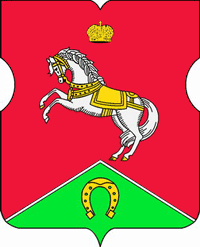 СОВЕТ ДЕПУТАТОВмуниципального округаКОНЬКОВОРЕШЕНИЕ                              14.06.2022                            6/9         _________________№___________________В соответствии с положением части 17 статьи 3 Закона города Москвы от 11.07.2012 №39 «О наделении органов местного самоуправления муниципальных округов в городе Москве отдельными полномочиями города Москвы», Положением о порядке поощрения депутатов муниципального округа Коньково за участие в осуществлении отдельных полномочий города Москвы, утвержденным решением Совета депутатов муниципального округа Коньково от 22.12.2020 № 9/10Советом депутатов принято решение:Утвердить размер поощрения депутатов Совета депутатов муниципального округа Коньково за 2-й квартал 2022 года согласно приложению.Разместить настоящее решение на сайте органов местного самоуправления муниципального округа Коньково www.konkovo-moscow.ru.Контроль за исполнением настоящего решения возложить на главу муниципального округа Коньково Малахова С.В.Глава муниципального округа Коньково		                             С.В. МалаховПриложение 
к решению Совета депутатов
муниципального округа Коньково
от 14.06.2022 № 6/9Размер поощрения депутатов Совета депутатов муниципального округа Коньково за 2-й квартал 2022 годаГлава муниципального округа Коньково      ________________  С.В. МалаховО размере поощрения депутатов Совета депутатов муниципального округа Коньково за участие в осуществлении отдельных полномочий города Москвы во 2 квартале 2022 года№п/пФамилия и инициалыСумма поощрения (руб)Биткова С.Н.70 909,10Болдырев Д.Н.0,00Брундукова М.В.70 909,09Громов М.Н.70 909,09Ермолаева Т.И.70 909,09Зиновьева М.А.70 909,09Киселев В.Е.70 909,09Малахов С.В.0,00Мельников К.В.70 909,09Панов А.В.70 909,09Понкратова К.А.70 909,09Попов М.А.70 909,09Прудлик О.И.70 909,09Соколов С.Ю.0,00ИТОГО780 000,00